_________тел.:(884348)33-2-28, факс: (8-84348)33-2-09, Kokt.Nsm@tatar.ru_______________КАРАРКызыл Октябрь авыл җирлеге советы утырышы Татарстан Республикасы Яңа Чишмә муниципаль районы2019 елның 8 июле                                                                                                  № 60-125Татарстан Республикасы Яңа Чишмә муниципаль районы Кызыл Октябрь авыл җирлеге Советының 2015 елның 10 мартындагы 53-120 номерлы карары белән расланган «Татарстан Республикасы Яңа Чишмә муниципаль районы» Кызыл Октябрь авыл җирлеге " муниципаль берәмлеге Уставына үзгәрешләр һәм өстәмәләр кертү турында»"Россия Федерациясендә юл хәрәкәтен оештыру турында һәм Россия Федерациясенең аерым закон актларына үзгәрешләр кертү хакында «2017 елның 29 декабрендәге 443-ФЗ номерлы Федераль закон, «җитештерү һәм куллану калдыклары Турында «федераль законга һәм Россия Федерациясенең аерым закон актларына үзгәрешләр кертү хакында" 2017 елның 31 декабрендәге 503-ФЗ номерлы Федераль закон,»Россия Федерациясендә җирле үзидарә оештыруның гомуми принциплары турында«2018 елның 27 декабрендәге 556-ФЗ номерлы Федераль закон», «Россия Федерациясе субъектлары дәүләт хакимиятенең закон чыгару (вәкиллекле) һәм башкарма органнарын оештыруның гомуми принциплары турында»Федераль законның 21 һәм 26.3 статьяларына һәм «Россия Федерациясендә җирле үзидарә оештыруның гомуми принциплары турында«Федераль законның 15 һәм 16 статьяларына үзгәрешләр кертү хакында» 2019 елның 6 февралендәге 3-ФЗ номерлы Федераль закон, «Россия Федерациясендә җирле үзидарә оештыруның гомуми принциплары турында "Федераль законның 15 һәм 16 статьяларына үзгәрешләр кертү хакында" 2018 елның 27 декабрендәге 498-ФЗ номерлы Федераль закон», «Россия Федерациясендә җирле үзидарә оештыруның гомуми принциплары турында «Федераль законга үзгәрешләр кертү хакында» 2019 елның 1 маендагы 87-ФЗ номерлы Федераль закон, Татарстан Республикасы Яңа Чишмә муниципаль районы Кызыл Октябрь авыл җирлеге СоветыЧИШӘ:1.	Муниципаль берәмлек уставына түбәндәге үзгәрешләр һәм өстәмәләр кертергә: Татарстан Республикасы Яңа Чишмә муниципаль районы «Кызыл Октябрь авыл җирлеге» муниципаль берәмлеге башлыгы»:1.1   5 статьяның 1 өлеше «җирлекнең җирле әһәмияттәге мәсьәләләре» Уставы түбәндәге эчтәлекле 16 пункт өстәргә:«җирле автомобиль юлларына карата юл эшчәнлеге (парковка урыннары) булдыру һәм аларның эшчәнлеген тәэмин итү, җирлекнең торак пунктлары чикләрендә җирле әһәмияттәге автомобиль юлларының сакланышын муниципаль тикшереп торуны гамәлгә ашыру, юл хәрәкәтен оештыру, шулай ук автомобиль юлларын куллану һәм Россия Федерациясе законнары нигезендә юл эшчәнлеген гамәлгә ашыру өлкәсендә башка вәкаләтләрне гамәлгә ашыру.»;      1.2. 5 статьяның 1 өлеше «җирлекнең җирле әһәмияттәге мәсьәләләре» Уставы түбәндәге эчтәлекле 17 пункт өстәргә:	- «каты коммуналь калдыкларны җыю (шул исәптән аерым җыю) һәм транспортировкалау эшчәнлеген оештыруда катнашу.»;    1.3. «Җирлекләрнең җирле әһәмияттәге мәсьәләләренә кертелмәгән мәсьәләләрне хәл итүгә җирлек җирле үзидарә органнарының хокуклары» 6 статьяның 1 өлешенә Уставның 13 пунктын түбәндәге эчтәлекне өстәргә:- "җирлек территориясендә яшәүче хуҗаларсыз хайваннар белән мөрәҗәгать итү буенча эшчәнлекне гамәлгә ашыру»;1.4. 16 статьяның 1 өлеше эчтәлеге «территориаль иҗтимагый үзидарә» Уставның эчтәлеге түбәндәге эчтәлекле текст белән алмаштырырга:- "Территориаль иҗтимагый үзидарәгә гражданнарның яшәү урыны буенча җирлек территориясендә, шулай ук авыллар арасында урнашкан торак пунктларда (яисә алар территориясенең бер өлешендә) мөстәкыйль рәвештә һәм җирле әһәмияттәге мәсьәләләр буенча үз инициативаларын тормышка ашыру җаваплылыгы астында үз эшчәнлекләрен оештыру аңлашыла.»;1.5. Уставның 16 статьясындагы 3 өлеше эчтәлеге түбәндәге эчтәлекле текст белән алмаштырырга:- "Территориаль иҗтимагый үзидарәләр гамәлгә ашырыла торган территория чикләре Тиешле территориядә яшәүче халык тәкъдиме белән Татарстан Республикасы Яңа Чишмә муниципаль районы Кызыл Октябрь авыл җирлеге Советы тарафыннан билгеләнә, ә авыллар арасында урнашкан торак пунктларда (яисә алар территориясе өлешендә) – Татарстан Республикасы Яңа Чишмә муниципаль районы Советы тарафыннан билгеләнә.»;1.6. Уставның 22 статьясындагы 2 өлешен түбәндәге редакциядә бәян итәргә::	- «Россия Федерациясендә җирле үзидарә оештыруның гомуми принциплары турында " 2003 елның 6 октябрендәге 131-ФЗ номерлы Федераль законның 25.1 статьясында каралган гражданнар җыены, анда торак пункт яки җирлек халкының сайлау хокукына ия булган яртысыннан артык кеше катнашканда, хокуклы. Торак пунктта әлеге торак пунктта яшәүчеләрнең яртысыннан артыгы бер үк вакытта сайлау хокукына ия булган, Татарстан Республикасы Яңа Чишмә муниципаль районының « Кызыл Октябрь авыл җирлеге» муниципаль берәмлеге Уставы нигезендә гражданнар җыены бер үк вакытта булмаган очракта, әлеге торак пункт составына керә торган» Татарстан Республикасы Яңа Чишмә муниципаль районының " Кызыл Октябрь авыл җирлеге" муниципаль берәмлеге Уставы нигезендә гражданнар җыены гражданнар җыенын үткәрү турында Карар кабул ителгәннән соң бер айдан артык вакыт эчендә этаплап үткәрелә. Шул ук вакытта элегрәк гражданнар җыенында катнашкан затлар тавыш бирүнең алдагы этапларында катнашмый. Гражданнар җыены карары кабул ителгән дип санала, әгәр аның өчен проголосовало яртысыннан артык халык җыенында.»;1.7. Уставның «Башкарма комитет вәкаләтләрен» 50 статьясындагы 2 өлешенең ундүртенче абзацын яңа редакциядә бәян итәргә:- "җирлек территориясендә яшәүче хуҗалардан башка хайваннар белән мөрәҗәгать итү буенча эшчәнлек алып бара".2. Әлеге карарны «Интернет» мәгълүмат - телекоммуникация челтәрендә " Татарстан Республикасы хокукый мәгълүмат рәсми порталының рәсми сайтында бастырып чыгарырга (халыкка игълан итәргә) http://pravo.tatarstan.ru «Интернет» мәгълүмати - телекоммуникация челтәрендә Яңа Чишмә муниципаль районының рәсми сайтында http://novosheshminsk.tatarstan.ru/ билгеләнгән тәртиптә дәүләт теркәвенә алынганнан соң һәм Яңа Чишмә районы, Кызыл Октябрь авылы, Ленин урамы, 53 нче йорт адресы буенча урнашкан авыл җирлегенең мәгълүмат стендларында урнаштырылган.3.Әлеге карарны Россия Федерациясе Юстиция министрлыгының Татарстан Республикасы буенча идарәсенә дәүләт теркәвенә җибәрергә.            4. Әлеге карарның үтәлешен тикшереп торуны Яңа Чишмә муниципаль районы Кызыл Октябрь авыл җирлеге Советының законлылык, хокук тәртибе һәм җирлекләрнең вәкиллекле органнары белән хезмәттәшлек итү буенча даими депутат комиссиясенә йөкләргә.Татарстан Республикасы Яңа Чишмәмуниципаль районы Кызыл Октябрьавыл җирлеге башлыгы                                                                                        В.В.ЗахаровСОВЕТ КРАСНООКТЯБРЬСКОГО СЕЛЬСКОГО ПОСЕЛЕНИЯНОВОШЕШМИНСКОГОМУНИЦИПАЛЬНОГО РАЙОНАРЕСПУБЛИКИ ТАТАРСТАН423193, РТ, Новошешминский район,поселок совхоза «Красный Октябрь»,улица Школьная, 3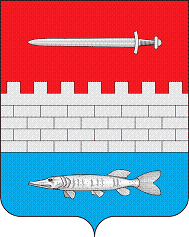 ТАТАРСТАН РЕСПУБЛИКАСЫЯҢА ЧИШМӘМУНИЦИПАЛЬ РАЙОНЫКЫЗЫЛ ОКТЯБРЬАВЫЛ  ҖИРЛЕГЕ СОВЕТЫ423193, РТ Яңа Чишмә районы ,Кызыл Октябрьс-зы  поселогы , Мәктәп урамы, 3